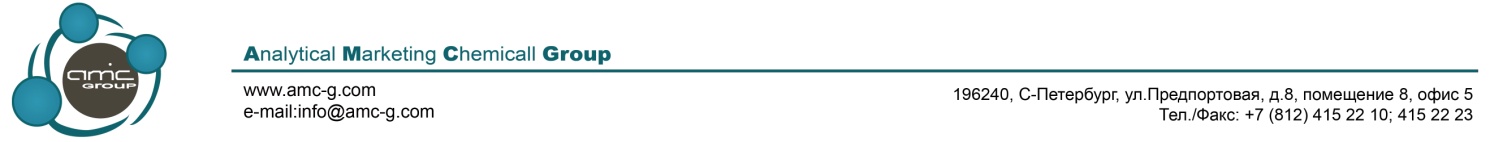 INOFLON® M290Технические данныеINOFLON® M290 представляет собой следующее поколение химически модифицированного свободно сыпучего прессовочного материала, более производительного по сравнению со стандартным PTFE. Значительно меньшая вязкость расплава, чем у стандартных  PTFE, позволяет добиться лучшего слияния частиц во время спекания и образования более гладких поверхностей, что способствует повышению производительности. INOFLON® M290 - это свободно сыпучий порошок, разработанный для компрессионного прессования блоков и пластин, автоматизированного и изостатического прессования. INOFLON® M290  позволяет добиться лучших результатов при производстве  больших  заготовок и частей, требующих материала, обладающего лучшим сопротивлением усталости при деформации. Предпочтительное его использование – в производстве уплотнительных колец, седел клапанов или прокладок, мембран, сильфонов, заготовок больших размеров и прочих изделий.Характеристики продуктавысокая гидрофобностьхорошие характеристики заполнения формбольшее сопротивление усталости при деформациилучшая формоустойчивость при спеканиименьшая степень деформации под нагрузкойвысокая устойчивость к химическому воздействиюхорошие электрические и механические свойстваХарактерные свойства INOFLON® M290Примечание: табличные данные являются характерными свойствами и не предназначены для спецификационных целейСоответствие стандарту FDA При надлежащей технологии производства (высокотемпературном спекании) продукция, изготовленная из INOFLON® M290, может соответствовать Положению FDA 21 CFR 177.1550 для использования в контакте с пищевыми продуктами.УпаковкаINOFLON® M290 поставляется в 25-кг и 40-кг пластиковых баках.По всем вопросам обращаться в коммерческий отдел Тел/факс: (812) 4152210, 4152223, 
Менеджер по продажам промышленной химии Владимир Александрович Карлов E-mail: karlov@amc-g.comСвойстваМетод испытанийЕдиницы измеренияНоминальное значениеНасыпная плотностьASTM D 4894г/л750Средний размер частиц (d50)ASTM D 4894мкм600Усадка ASTM D 4894%4СыпучестьМодифицированный ASTM D 1895г/мин500Удельный весASTM D 4894-2.160Температура плавленияASTM D 4894ºС342 (исходная)327 (конечная)Прочность при разрывеASTM D 4894МПа35Относительное удлинение при разрывеASTM D 4894%500Ресурс прочности при изгибеASTM D 2176Кол-во циклов>1.2*106Электрическая прочностьASTM D 149кВ/мм77